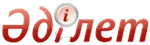 Об утверждении критериев оценки степени риска и проверочных листов в сфере предоставления специальных социальных услуг и в области социальной защиты инвалидовСовместный приказ Министра здравоохранения и социального развития Республики Казахстан от 25 декабря 2015 года № 1021 и Министра национальной экономики Республики Казахстан от 28 декабря 2015 года № 807. Зарегистрирован в Министерстве юстиции Республики Казахстан 31 декабря 2015 года № 12701      Примечание РЦПИ!
      Вводится в действие с 01.01.2016.      В соответствии с пунктом 3 статьи 141, пунктом 1 статьи 143 Предпринимательского кодекса Республики Казахстан от 29 октября 2015 года ПРИКАЗЫВАЕМ:
      1. Утвердить:
      1) критерии оценки степени риска в сфере предоставления специальных социальных услуг и в области социальной защиты инвалидов согласно приложению 1 к настоящему приказу;
      2) проверочные листы в сфере государственного контроля по предоставлению специальных социальных услуг согласно приложениям 2, 3, 4, 5, 6 и 7 к настоящему приказу;
      3) проверочные листы в сфере государственного контроля в области социальной защиты инвалидов согласно приложениям 8 и 9 к настоящему приказу.
      2. Признать утратившим силу совместный приказ Министра здравоохранения и социального развития Республики Казахстан от 30 июня 2015 года № 541 и Министра национальной экономики Республики Казахстан от 2 июля 2015 года № 496 «Об утверждении критериев оценки степени риска и форм проверочных листов в сфере предоставления специальных социальных услуг и в области социальной защиты инвалидов» (зарегистрированный в Реестре государственной регистрации нормативных правовых актов Республики Казахстан № 11825, опубликованный в информационно-правовой системе «Әділет» 18 августа 2015 года).
      3. Комитету труда, социальной защиты и миграции Министерства здравоохранения и социального развития Республики Казахстан в установленном законодательством порядке обеспечить:
      1) государственную регистрацию настоящего совместного приказа в Министерстве юстиции Республики Казахстан;
      2) в течение десяти календарных дней после государственной регистрации настоящего совместного приказа его направление на официальное опубликование в периодических печатных изданиях и информационно-правовой системе «Әділет»;
      3) размещение настоящего совместного приказа на официальном интернет-ресурсе Министерства здравоохранения и социального развития Республики Казахстан.
      4. Контроль за исполнением настоящего совместного приказа возложить на вице-министра здравоохранения и социального развития Республики Казахстан Жакупову С.К.
      5. Настоящий совместный приказ вводится в действие с 1 января 2016 года и подлежит официальному опубликованию.      «СОГЛАСОВАН»
      Председатель Комитета
      по правовой статистике и
      специальным учетам
      Генеральной прокуратуры
      Республики Казахстан
      ___________ С. Айтпаева
      «__» ________ 2015 года  Приложение 1      
 к совместному приказу 
Министра здравоохранения
 и социального развития 
 Республики Казахстан  
от 25 декабря 2015 года
 № 1021 и        
 Министра национальной 
 экономики       
 Республики Казахстан  
от 28 декабря 2015 года
 № 807             Критерии оценки степени риска в сфере предоставления
специальных социальных услуг и в области социальной
защиты инвалидов   1. Общие положения      1. Настоящие Критерии оценки степени риска в сфере предоставления специальных социальных услуг и в области социальной защиты инвалидов (далее – Критерии) разработаны в соответствии с Предпринимательским кодексом Республики Казахстан от 29 октября 2015 года, Законом Республики Казахстан от 13 апреля 2005 года «О социальной защите инвалидов в Республике Казахстан», Законом Республики Казахстан от 29 декабря 2008 года «О специальных социальных услуг» и Методикой формирования государственными органами (за исключением Национального Банка Республики Казахстан) системы оценки риска (далее - Методика), утвержденной приказом Министра национальной экономики Республики Казахстан от 25 ноября 2015 года № 722 (зарегистрированный в Реестре государственной регистрации нормативных правовых актов Республики Казахстан № 12389).
      2. В настоящих Критериях использованы следующие понятия:
      1) период оценки – определенный временной период, за который проводится оценка рисков по объективным и субъективным критериям на основании результатов мониторинга отчетности автоматизированных информационных систем и других источников информации. Для организаций, осуществляющих деятельность в сфере предоставления специальных социальных услуг и в области социальной защиты инвалидов период оценки, используемый в Критериях, – 1 раз в полугодие.
      2) риск в сфере предоставления специальных социальных услуг и в области социальной защиты инвалидов – вероятность причинения вреда жизни или здоровью человека, законным интересам инвалидов, пенсионеров и лиц без определенного места жительства в результате деятельности проверяемого субъекта;
      3) объективные критерии оценки степени риска (далее – объективные критерии) – критерии, используемые для отбора субъектов с потенциальным риском в сфере предоставления специальных социальных услуг и в области социальной защиты инвалидов при осуществлении деятельности и не зависящие непосредственно от отдельного проверяемого субъекта (объекта);
      4) субъективные критерии оценки степени риска (далее – субъективные критерии) – критерии оценки степени риска, используемые для отбора проверяемых субъектов (объектов) для проведения выборочных проверок в зависимости от результатов деятельности конкретного проверяемого субъекта (объекта);
      5) значительные нарушения - нарушения, установленные нормативными правовыми актами в соответствующей сфере государственного контроля и надзора, влекущие административную ответственность физических лиц, юридических лиц, филиалов и представительств юридических лиц в сфере предоставления специальных социальных услуг и в области социальной защиты инвалидов;
      6) незначительные нарушения - нарушения, установленные нормативными правовыми актами в соответствующей сфере государственного контроля и надзора, не влекущие административную ответственность физических лиц, юридических лиц, филиалов и представительств юридических лиц в сфере предоставления специальных социальных услуг и в области социальной защиты инвалидов;
      7) проверяемые субъекты – физические лица, юридические лица, филиалы и представительства юридических лиц в сфере предоставления специальных социальных услуг и в области социальной защиты инвалидов.   2. Объективные критерии      3. Отнесение проверяемых субъектов к степени риска осуществляется с учетом следующих объективных критериев:
      1) масштабов тяжести возможных негативных последствий вреда в процессе осуществления предоставления специальных социальных услуг и в области социальной защиты инвалидов;
      2) возможности неблагоприятного воздействия на здоровье человека, законные интересы физических и юридических лиц, государства.
      4. К высокой степени риска относятся:
      1) в сфере предоставления специальных социальных услуг - все проверяемые субъекты, вне зависимости от форм собственности и ведомственной принадлежности, осуществляющие деятельность в условиях стационара, полустационара, надомного обслуживания и временного пребывания;
      2) в области социальной защиты инвалидов - все проверяемые субъекты, вне зависимости от форм собственности и ведомственной принадлежности, осуществляющие деятельность по выполнению реабилитационных мероприятий инвалидов, обеспечивающие доступ к объектам здравоохранения, социальной защиты населения, образования и транспортной инфраструктуры.
      5. Проверяемые субъекты, осуществляющие деятельность в области социальной защиты инвалидов по обеспечению доступа к торговым, бытовым, производственным, жилым, хозяйственным, коммунальным, пищевым объектам, объектам физической культуры и спорта, общественного питания, досуга (развлекательная и культурная инфраструктура) не отнесены к высокой степени риска.   3. Субъективные критерии      6. Распределение и отбор проверяемых субъектов (объектов), отнесенных к высокой степени риска, для проведения выборочных проверок осуществляется посредством субъективных критериев.
      7. Для определения субъективных критериев оценки степени рисков используются следующие источники информации:
      1) результаты мониторинга отчетности и сведений, представляемых проверяемым субъектом, в том числе посредством автоматизированных информационных систем, проводимого государственными органами, учреждениями и отраслевыми организациями;
      2) результаты предыдущих проверок и иных форм контроля;
      3) анализ официальных интернет-ресурсов государственных органов, средств массовой информации;
      4) результаты анализа сведений, отчетных данных, представляемых уполномоченными органами и организациями по запросу.
      8. На основании имеющихся источников информации субъективные критерии подразделяются на две степени нарушения: значительные и незначительные.
      Субъективные критерии с распределением по степеням нарушений и источникам информации приведены в приложении к настоящим Критериям.
      Для определения показателя степени риска проверяемого субъекта рассчитывается суммарный показатель по нарушениям значительной и незначительной степени.
      При определении показателя значительных нарушений применяется коэффициент 0,7 и данный показатель рассчитывается по следующей формуле:
      Рз = (Р2 х 100/Р1) х 0,7
      где:
      Рз – показатель значительных нарушений;
      Р1 – общее количество значительных нарушений;
      Р2 - количество выявленных значительных нарушений;
      При определении показателя незначительных нарушений применяется коэффициент 0,3 и данный показатель рассчитывается по следующей формуле:
      Рн = (Р2 х 100/Р1) х 0,3
      где:
      Рн – показатель незначительных нарушений;
      Р1 – общее количество незначительных нарушений;
      Р2 - количество выявленных незначительных нарушений;
      Общий показатель степени риска (Р) рассчитывается по шкале от 0 до 100 и определяется путем суммирования показателей значительных и незначительных нарушений по следующей формуле:
      Р = Рз + Рн
      где:
      Р - общий показатель степени риска;
      Рз - показатель значительных нарушений; 
      Рн - показатель незначительных нарушений.
      9. При расчете общего показателя степени риска проводится оценка проверяемого субъекта по соответствующим критериям из всех источников: по результатам предыдущих проверок, данных мониторинга информационных систем, интернет-ресурсов государственных органов. Оценка осуществляется с учетом предоставления гарантированного объема специальных социальных услуг, выполнения реабилитационных мероприятий инвалидов, обеспечения доступа.
      10. По общему показателю степени риска проверяемый субъект (объект) относится:
      1) к высокой степени риска – при показателе степени риска от 60 до 100 включительно и в отношении него проводится выборочная проверка;
      2) не относится к высокой степени риска – при показателе степени риска от 0 до 60 и в отношении него не проводится выборочная проверка.
      11. При анализе и оценке не применяются данные субъективных критериев, ранее учтенных и использованных в отношении конкретного проверяемого субъекта (объекта).
      12. На основании результатов оценки формируется список субъектов (объектов) для проведения выборочных проверок, утвержденный первым руководителем регулирующего государственного органа.
      13. Список субъектов (объектов) проведения выборочных проверок составляется с учетом:
      1) приоритетности проверяемых субъектов (объектов) с наибольшим показателем степени риска;
      2) нагрузки на должностных лиц государственного органа, осуществляющих проверки.
      14. Списки выборочных проверок направляются в уполномоченный орган по правовой статистике и специальным учетам в срок не позднее, чем за пятнадцать календарных дней до начала соответствующего отчетного периода.
      15. Последующие списки для проведения выборочных проверок составляются после полного охвата выборочными проверками текущего графика.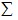   Приложение         
 к Критериям оценки риска  
 в сфере предоставления   
 специальных социальных   
 услуг и в области      
социальной защиты инвалидов    Субъективные критерии в сфере предоставления специальных
    социальных услуг и в области социальной защиты инвалидов  Приложение 2      
 к совместному приказу 
Министра здравоохранения
 и социального развития 
 Республики Казахстан  
от 25 декабря 2015 года
 № 1021 и        
 Министра национальной 
 экономики       
 Республики Казахстан  
от 28 декабря 2015 года
 № 807             Проверочный лист
в сфере государственного контроля по предоставлению
специальных социальных услуг в отношении деятельности местных
исполнительных органов/уполномоченных ими государственных
органов, субъектов независимо от формы собственности,
предоставляющих специальные социальные услугиГосударственный орган, назначивший проверку _________________________
_____________________________________________________________________
Акт о назначении проверки ___________________________________________
                                            (№, дата)
Наименование проверяемого субъекта (объекта) ________________________
_____________________________________________________________________
(ИИН), БИН проверяемого субъекта (объекта) __________________________
_____________________________________________________________________
Адрес места нахождения ______________________________________________
_____________________________________________________________________      Должностное (ые) лицо (а)
      ______________ _________ _________________________
        (должность)  (подпись) (Ф.И.О. (при его наличии)      ______________ _________ _________________________
        (должность)  (подпись) (Ф.И.О. (при его наличии)      Руководитель
      проверяемого субъекта
      _________________________  ____________________
      (Ф.И.О. (при его наличии), должность) (подпись)  Приложение 3      
 к совместному приказу 
Министра здравоохранения
 и социального развития 
 Республики Казахстан  
от 25 декабря 2015 года
 № 1021 и        
 Министра национальной 
 экономики       
 Республики Казахстан  
от 28 декабря 2015 года
 № 807             Проверочный лист
в сфере государственного контроля по предоставлению
специальных социальных услуг в отношении субъектов/организаций,
предоставляющих гарантированный объем специальных социальных
услуг в условиях стационара, полустационара, оказания услуг на
дому и временного пребыванияГосударственный орган, назначивший проверку _________________________
_____________________________________________________________________
Акт о назначении проверки ___________________________________________
                                               (№, дата)
Наименование проверяемого субъекта (объекта) ________________________
_____________________________________________________________________
(ИИН), БИН проверяемого субъекта (объекта) __________________________
_____________________________________________________________________
Адрес места нахождения ______________________________________________
_____________________________________________________________________      Должностное (ые) лицо (а)
      ______________ _________ _________________________
        (должность)  (подпись) (Ф.И.О. (при его наличии)      ______________ _________ _________________________
        (должность)  (подпись) (Ф.И.О. (при его наличии)      Руководитель
      проверяемого субъекта
      _________________________  ____________________
      (Ф.И.О. (при его наличии), должность) (подпись)  Приложение 4      
 к совместному приказу 
Министра здравоохранения
 и социального развития 
 Республики Казахстан  
от 25 декабря 2015 года
 № 1021 и        
 Министра национальной 
 экономики       
 Республики Казахстан  
от 28 декабря 2015 года
 № 807             Проверочный лист
в сфере государственного контроля по предоставлению
специальных социальных услуг в отношении субъектов/организаций,
предоставляющих специальные социальные услуги
в условиях стационараГосударственный орган, назначивший проверку _________________________
_____________________________________________________________________
Акт о назначении проверки ___________________________________________
                                            (№, дата)
Наименование проверяемого субъекта (объекта) ________________________
_____________________________________________________________________
(ИИН), БИН проверяемого субъекта (объекта) __________________________
_____________________________________________________________________
Адрес места нахождения ______________________________________________
_____________________________________________________________________      Должностное (ые) лицо (а)
      ______________ _________ _________________________
        (должность)  (подпись) (Ф.И.О. (при его наличии)      ______________ _________ _________________________
        (должность)  (подпись) (Ф.И.О. (при его наличии)      Руководитель
      проверяемого субъекта
      _________________________  ____________________
      (Ф.И.О. (при его наличии), должность) (подпись)  Приложение 5      
 к совместному приказу 
Министра здравоохранения
 и социального развития 
 Республики Казахстан  
от 25 декабря 2015 года
 № 1021 и        
 Министра национальной 
 экономики       
 Республики Казахстан  
от 28 декабря 2015 года
 № 807             Проверочный лист
в сфере государственного контроля по предоставлению
специальных социальных услуг в отношении субъектов/организаций,
предоставляющих специальные социальные услуги
в условиях полустационараГосударственный орган, назначивший проверку _________________________
_____________________________________________________________________
Акт о назначении проверки ___________________________________________
                                            (№, дата)
Наименование проверяемого субъекта (объекта) ________________________
_____________________________________________________________________
(ИИН), БИН проверяемого субъекта (объекта) __________________________
_____________________________________________________________________
Адрес места нахождения ______________________________________________
_____________________________________________________________________      Должностное (ые) лицо (а)
      ______________ _________ _________________________
        (должность)  (подпись) (Ф.И.О. (при его наличии)      ______________ _________ _________________________
        (должность)  (подпись) (Ф.И.О. (при его наличии)      Руководитель
      проверяемого субъекта
      _________________________  ____________________
      (Ф.И.О. (при его наличии), должность) (подпись)  Приложение 6      
 к совместному приказу 
Министра здравоохранения
 и социального развития 
 Республики Казахстан  
от 25 декабря 2015 года
 № 1021 и        
 Министра национальной 
 экономики       
 Республики Казахстан  
от 28 декабря 2015 года
 № 807             Проверочный лист
в сфере государственного контроля по предоставлению
специальных социальных услуг в отношении субъектов/организаций,
предоставляющих специальные социальные услуги
в условиях оказания услуг на домуГосударственный орган, назначивший проверку _________________________
_____________________________________________________________________
Акт о назначении проверки ___________________________________________
                                           (№, дата)
Наименование проверяемого субъекта (объекта) ________________________
_____________________________________________________________________
(ИИН), БИН проверяемого субъекта (объекта) __________________________
_____________________________________________________________________
Адрес места нахождения ______________________________________________
_____________________________________________________________________      Должностное (ые) лицо (а)
      ______________ _________ _________________________
        (должность)  (подпись) (Ф.И.О. (при его наличии)      ______________ _________ _________________________
        (должность)  (подпись) (Ф.И.О. (при его наличии)      Руководитель
      проверяемого субъекта
      _________________________  ____________________
      (Ф.И.О. (при его наличии), должность) (подпись)  Приложение 7      
 к совместному приказу 
Министра здравоохранения
 и социального развития 
 Республики Казахстан  
от 25 декабря 2015 года
 № 1021 и        
 Министра национальной 
 экономики       
 Республики Казахстан  
от 28 декабря 2015 года
 № 807             Проверочный лист
в сфере государственного контроля по предоставлению
специальных социальных услуг в отношении субъектов/организаций,
предоставляющих специальные социальные услуги
в условиях временного пребыванияГосударственный орган, назначивший проверку _________________________
_____________________________________________________________________
Акт о назначении проверки ___________________________________________
                                            (№, дата)
Наименование проверяемого субъекта (объекта) ________________________
_____________________________________________________________________
(ИИН), БИН проверяемого субъекта (объекта) __________________________
_____________________________________________________________________
Адрес места нахождения ______________________________________________
_____________________________________________________________________      Должностное (ые) лицо (а)
      ______________ _________ _________________________
        (должность)  (подпись) (Ф.И.О. (при его наличии)      ______________ _________ _________________________
        (должность)  (подпись) (Ф.И.О. (при его наличии)      Руководитель
      проверяемого субъекта
      _________________________  ____________________
      (Ф.И.О. (при его наличии), должность) (подпись)  Приложение 8      
 к совместному приказу 
Министра здравоохранения
 и социального развития 
 Республики Казахстан  
от 25 декабря 2015 года
 № 1021 и        
 Министра национальной 
 экономики       
 Республики Казахстан  
от 28 декабря 2015 года
 № 807             Проверочный лист
в сфере государственного контроля в области социальной защиты
инвалидов в отношении субъектов/организаций независимо от формы
собственности, обеспечивающих доступ инвалидов к объектам
социальной и транспортной инфраструктуры, к культурно-зрелищным
организациям и спортивным сооружениямГосударственный орган, назначивший проверку _________________________
_____________________________________________________________________
Акт о назначении проверки ___________________________________________
                                            (№, дата)
Наименование проверяемого субъекта (объекта) ________________________
_____________________________________________________________________
(ИИН), БИН проверяемого субъекта (объекта) __________________________
_____________________________________________________________________
Адрес места нахождения ______________________________________________
_____________________________________________________________________      Должностное (ые) лицо (а)
      ______________ _________ _________________________
        (должность)  (подпись) (Ф.И.О. (при его наличии)      ______________ _________ _________________________
        (должность)  (подпись) (Ф.И.О. (при его наличии)      Руководитель
      проверяемого субъекта
      _________________________  ____________________
      (Ф.И.О. (при его наличии), должность) (подпись)  Приложение 9      
 к совместному приказу 
Министра здравоохранения
 и социального развития 
 Республики Казахстан  
от 25 декабря 2015 года
 № 1021 и        
 Министра национальной 
 экономики       
 Республики Казахстан  
от 28 декабря 2015 года
 № 807             Проверочный лист
в сфере государственного контроля в области социальной защиты
инвалидов в отношении субъектов/организаций независимо от формы
собственности, осуществляющих выполнение реабилитационных
мероприятий согласно индивидуальной программе
реабилитации инвалидовГосударственный орган, назначивший проверку _________________________
_____________________________________________________________________
Акт о назначении проверки ___________________________________________
                                             (№, дата)
Наименование проверяемого субъекта (объекта) ________________________
_____________________________________________________________________
(ИИН), БИН проверяемого субъекта (объекта) __________________________
_____________________________________________________________________
Адрес места нахождения ______________________________________________
_____________________________________________________________________      Должностное (ые) лицо (а)
      ______________ _________ _________________________
        (должность)  (подпись) (Ф.И.О. (при его наличии)      ______________ _________ _________________________
        (должность)  (подпись) (Ф.И.О. (при его наличии)      Руководитель
      проверяемого субъекта
      _________________________  ____________________
      (Ф.И.О. (при его наличии), должность) (подпись)© 2012. РГП на ПХВ Республиканский центр правовой информации Министерства юстиции Республики КазахстанМинистр здравоохранения и социального развития
Республики Казахстан___________ Т. ДуйсеноваМинистр
национальной экономики
Республики Казахстан___________ Е. Досаев№
п/пНаименование индикаторовСтепень нарушений1. По результатам предыдущих проверок1. По результатам предыдущих проверок1. По результатам предыдущих проверокОбщие критерии для всех проверяемых субъектов (объектов)Общие критерии для всех проверяемых субъектов (объектов)Общие критерии для всех проверяемых субъектов (объектов)1Соблюдение сроков проведения оценки и определения потребности в предоставлении специальных социальных услуг значительное2Соблюдение сроков вынесения решения о предоставлении гарантированного объема специальных социальных услуг в отношении получателя услуг значительноеКритерии для субъектов/организаций, предоставляющих гарантированный объем специальных социальных услуг в условиях стационара, полустационара, оказания услуг на дому и временного пребыванияКритерии для субъектов/организаций, предоставляющих гарантированный объем специальных социальных услуг в условиях стационара, полустационара, оказания услуг на дому и временного пребыванияКритерии для субъектов/организаций, предоставляющих гарантированный объем специальных социальных услуг в условиях стационара, полустационара, оказания услуг на дому и временного пребывания3Соблюдение сроков проведения оценки определения потребности в предоставлении специальных социальных услуг и наблюдения специалистами организации за получателем услуг:
в течение четырнадцати календарных дней со дня поступления в организацию стационарного типа;
в течение десяти рабочих дней со дня поступления в организацию полустационарного типа/организацию надомного обслуживания;
в течение пяти календарных дней со дня поступления в организацию временного пребываниянезначительное4Наличие индивидуального плана работы/договора на каждого получателя специальных социальных услуг, учитывающих их потребность и своевременное утверждениезначительное5Соответствие фактического состава получателей услуг с отчетными данными АИС Е-собеснезначительное6Полное заполнение индивидуального плана работ/договора и журнала электронной картотеки без учета нуждаемости получателя услуг в предоставлении специальных социальных услуг значительное7Обоснованное приостановление и/или прекращение оказания специальных социальных услуг значительное8Соответствие числа работников минимальным штатным нормативам персонала в организациях, установленных стандартами оказания специальных социальных услуг в области социальной защиты населения, утвержденных приказом Министра здравоохранения и социального развития Республики Казахстан от 26 марта 2015 года № 165 «Об утверждении стандартов оказания специальных социальных услуг в области социальной защиты населения» зарегистрированной в Реестре государственной регистраций нормативных правовых актов Республики Казахстан 13 мая 2015 года № 11038 (далее - Приказ № 165)незначительноеКритерии для субъектов/организаций, предоставляющих специальные социальные услуги в условиях стационараКритерии для субъектов/организаций, предоставляющих специальные социальные услуги в условиях стационараКритерии для субъектов/организаций, предоставляющих специальные социальные услуги в условиях стационара9Соблюдение условий предоставления социально-бытовых услуг по:
предоставлению питания, включая диетическое питание, в соответствии с натуральными нормами питания для лиц, обслуживающихся в домах-интернатах, реабилитационных центрах, учебных заведениях для детей-инвалидов, территориальных центрах социального обслуживания, центрах социальной адаптациизначительное10Соблюдение по созданию условий для бытового самообслуживания, санитарно-гигиенических процедурзначительное11Соблюдение по предоставлению жилой площади, помещений, условий для пребываниязначительное12Соблюдение по оказанию социально-бытовых услуг индивидуального обслуживающего и гигиенического характера, бытового обслуживаниязначительное13Соблюдение по предоставлению транспортных, парикмахерских, ритуальных услугзначительное14Соблюдение по предоставлению предусмотренного мягкого инвентаря значительное15Соблюдение условий предоставления социально-медицинских услуг по:
организации и проведения медико-социального обследования, первичного медицинского осмотра и первичной санитарной обработки, медицинских процедур, реабилитационных мероприятийзначительное16Соблюдение по оказанию доврачебной и первичной медико-санитарной помощизначительное17Соблюдение по оказанию услуг паллиативной, психиатрической и психотерапевтической помощизначительное18Соблюдение по оказанию содействия в проведении медико-социальной экспертизы, получении гарантированного объема бесплатной медицинской помощи, протезно-ортопедической и слухопротезной помощи в соответствии с индивидуальными программами реабилитации инвалидовзначительное19Соблюдение по оказанию содействия в обеспечении санаторно-курортного лечения, техническими вспомогательными (компенсаторными) средствами, обязательными гигиеническими средствами в соответствии с индивидуальными программами реабилитации инвалидов значительное20Соблюдение условий предоставления социально-психологических услуг по:
осуществлению психологической диагностики, обследованию, консультированию, коррекции значительное21Соблюдение по оказанию психологической помощи, проведению психологических тренинговзначительное22Соблюдение по проведению социально-психологического патронажа, психопрофилактической работызначительное23Соблюдение условий предоставления социально-педагогических услуг по:
проведению социально-педагогического консультирования, педагогической диагностики и коррекциизначительное24Соблюдение по оказанию содействия в получении образования детьмизначительное25Соблюдение по осуществлению обучения основам бытовой ориентации, формирования навыков самообслуживания, личной гигиены, поведения в быту и общественных местах, самоконтролю, навыкам общения и другим формам жизнедеятельностизначительное26Соблюдение по оказанию содействия в освоении детьми и инвалидами с нарушениями слуха, а также их родителями и другими заинтересованными лицами языка жестов, а также предоставление услуг по переводу на язык жестовзначительное27Соблюдение условий предоставления социально-трудовых услуг по:
проведению лечебно-трудовой деятельностизначительное28Соблюдение по осуществлению мероприятий по восстановлению утерянных бытовых навыков;значительное29Соблюдение по проведению мероприятий по обследованию имеющихся трудовых навыковнезначительное30Соблюдение условий предоставления социально-культурных услуг по:
организации праздников и досуговых мероприятийзначительное31Соблюдение условий по организации и проведение клубной и кружковой работызначительное32Соблюдение условий по вовлечению получателей услуг в досуговые мероприятиянезначительное33Соблюдение условий предоставления социально-экономических услуг по оказанию содействия в получении полагающихся льгот, пособий, компенсаций, алиментов и других выплат, улучшении жилищных условийзначительное34Соблюдение условий предоставления социально-правовых услуг по:
оказанию юридического консультирования и юридической помощизначительное35Соблюдение по обеспечению представительства в суде для защиты прав и интересов.значительноеКритерии для субъектов/организаций, предоставляющих специальные социальные услуги в условиях полустационараКритерии для субъектов/организаций, предоставляющих специальные социальные услуги в условиях полустационараКритерии для субъектов/организаций, предоставляющих специальные социальные услуги в условиях полустационара36Соблюдение условий предоставления социально-бытовых услуг по:
предоставлению питания, включая диетическое питание, в соответствии с натуральными нормами питания для лиц, обслуживающихся в домах-интернатах, реабилитационных центрах, учебных заведениях для детей-инвалидов, территориальных центрах социального обслуживания, центрах социальной адаптациизначительное37Соблюдение по предоставлению помещений, условий для пребываниязначительное38Соблюдение по оказанию социально-бытовых услуг индивидуального обслуживающего и гигиенического характера, бытового обслуживаниязначительное39Соблюдение по предоставлению транспортных услугзначительное40Соблюдение по предоставлению предусмотренного мягкого инвентарязначительное41Соблюдение условий предоставления социально-медицинских услуг по:
осуществлению организации и проведения медико-социального обследования, медицинских процедур, реабилитационных мероприятий, уходазначительное42Соблюдение по оказанию доврачебной помощи значительное43Соблюдение по оказанию содействия в проведении медико-социальной экспертизы, получении гарантированного объема бесплатной медицинской помощи, протезно-ортопедической и слухопротезной помощи в соответствии с индивидуальными программами реабилитации инвалидовзначительное44Соблюдение по оказанию содействия в обеспечении санаторно-курортного лечения, техническими вспомогательными (компенсаторными) средствами, обязательными гигиеническими средствами в соответствии с индивидуальными программами реабилитации инвалидовзначительное45Соблюдение условий предоставления социально-психологических услуг по:
осуществлению психологической диагностики, обследования, консультирования, коррекциизначительное46Соблюдение по оказанию психологической помощи, проведение психологических тренинговзначительное47Соблюдение по проведению социально-психологического патронажа, психопрофилактической работызначительное48Соблюдение условий предоставления социально-педагогических услуг по:
проведению социально-педагогического консультирования, педагогической диагностики и коррекциизначительное49Соблюдение по оказанию содействия в получении образования детьмизначительное50Соблюдение по осуществлению обучения основам бытовой ориентации, формирования навыков самообслуживания, личной гигиены, поведения в быту и общественных местах, самоконтролю, навыкам общения и другим формам жизнедеятельностизначительное51Соблюдение по оказанию содействия в освоении детьми и инвалидами с нарушениями слуха, а также их родителями и другими заинтересованными лицами языка жестов, а также предоставление услуг по переводу на язык жестовзначительное52Соблюдение условий предоставления социально-трудовых услуг по:
проведению лечебно-трудовой деятельностизначительное53Соблюдение по осуществлению мероприятий по восстановлению утерянных бытовых навыковзначительное54Соблюдение по проведению мероприятий по профессиональной ориентации, реабилитации, формированию трудовых навыков и содействию в получении профессиизначительное55Соблюдение по проведению мероприятий по обследованию имеющихся трудовых навыковнезначительное56Соблюдение условий предоставления социально-культурных услуг по:
организации праздников и досуговых мероприятийзначительное57Соблюдение по организации и проведение клубной и кружковой работызначительное58Соблюдение по вовлечению получателей услуг в досуговые мероприятиянезначительное59Соблюдение условий предоставления социально-экономических услуг по:
оказанию содействия в получении полагающихся льгот, пособий, компенсаций, алиментов и других выплат, улучшении жилищных условийзначительное60Соблюдение по проведению консультирования престарелых и инвалидов, а также семей, воспитывающих детей и осуществляющих уход за лицами старше восемнадцати лет, по вопросам самообеспечения и улучшения материального положения семьинезначительное61Соблюдение условий предоставления социально-правовых услуг по:
оказанию юридического консультирования и юридической помощизначительное62Соблюдение по обеспечению содействия в получении бесплатной юридической помощи адвоката незначительноеКритерии для субъектов/организаций, предоставляющих специальные социальные услуги в условиях оказания услуг на домуКритерии для субъектов/организаций, предоставляющих специальные социальные услуги в условиях оказания услуг на домуКритерии для субъектов/организаций, предоставляющих специальные социальные услуги в условиях оказания услуг на дому63Соблюдение условий предоставления социально-бытовых услуг по:
оказанию социально-бытовых услуг индивидуального обслуживающего и гигиенического характера, бытового обслуживаниязначительное64Соблюдение по осуществлению мероприятий для престарелых и инвалидов по сопровождению вне дома в пределах одного населенного пункта, покупке и доставке на дом горячих обедов, продовольственных и непродовольственных товаров первой необходимости, помощи в приготовлении пищи, содействии в топке печей, доставке дров, угля и воды, сдачи вещей в стирку, химчистку, ремонт и обратная их доставка, помощи в стирке вещей, содействию в организации ремонта и уборки жилых помещений, содействию в оплате жилья и коммунальных услуг, помощи в организации ритуальных услугзначительное65Соблюдение по осуществлению обучения членов семьи получателей услуг практическим навыкам индивидуального обслуживающего и санитарно-гигиенического характеранезначительное66Соблюдение условий предоставления социально-медицинских услуг по:
осуществлению проведения консультирования, медицинских процедур, реабилитационных мероприятий, санитарно-гигиенических услугзначительное67Соблюдение по оказанию содействия в проведении медико-социальной экспертизы, в получении гарантированного объема бесплатной медицинской помощи, протезно-ортопедической и слухопротезной помощи в соответствии с индивидуальными программами реабилитации инвалидовзначительное68Соблюдение по осуществлению патронажного наблюдения детей, вызова врача на дом и сопровождение получателей услуг в организации здравоохранениязначительное69Соблюдение по оказанию содействия в обеспечении санаторно-курортного лечения, техническими вспомогательными (компенсаторными) средствами, обязательными гигиеническими средствами в соответствии с индивидуальными программами реабилитации инвалидов, лекарственными средствамизначительное70Соблюдение условий предоставления социально-психологических услуг по:
проведению социально-психологического патронажазначительное71Соблюдение по оказанию социально-психологической помощизначительное72Соблюдение условий предоставления социально-педагогических услуг по:
проведению социально-педагогического консультирования, консультирования членов семейзначительное73Соблюдение по осуществлению обучения основам бытовой ориентации, формирования навыков самообслуживания, личной гигиены, поведения в быту и общественных местах, самоконтролю, навыкам общения и другим формам жизнедеятельностизначительное74Соблюдение по оказанию содействия в получении образования детьми, профессионального образованиянезначительное75Соблюдение условий предоставления социально-трудовых услуг по:
проведению мероприятий по профессиональной ориентациизначительное76Соблюдение по проведению консультирования получателей услуг и членов их семей в организации надомного труданезначительное77Соблюдение по оказанию содействия в получении профессиинезначительное78Соблюдение условий предоставления социально-культурных услуг по:
организации праздников и досуговых мероприятийзначительное79Соблюдение по организации и проведение клубной и кружковой работызначительное80Соблюдение по вовлечению получателей услуг в досуговые мероприятиянезначительное81Соблюдение условий предоставления социально-экономических услуг по:
оказанию содействия в получении полагающихся льгот, пособий, компенсаций, алиментов и других выплат, улучшении жилищных условийзначительное82Соблюдение по проведению консультирования престарелых и инвалидов, а также семей, воспитывающих детей и осуществляющих уход за лицами старше восемнадцати лет, по вопросам самообеспечения и улучшения материального положения семьизначительное83Соблюдение условий предоставления социально-правовых услуг по:
оказанию юридического консультирования и юридической помощизначительное84Соблюдение по оказанию содействия органам, осуществляющим функции по опеке или попечительству, в устройстве детей на усыновление, попечение, патронат, под опекузначительное85Соблюдение по оформлению представлений на родителей, уклоняющихся от воспитания детей в комиссию по делам несовершеннолетнихзначительное86Соблюдение по оказанию содействия в привлечении к уголовной ответственности лиц, виновных в физическом и психическом насилии, совершенном в семье над получателями услуг или членами их семьизначительное87Соблюдение по обеспечению содействия в получении бесплатной юридической помощи адвокатанезначительноеКритерии для субъектов/организаций, предоставляющих специальные социальные услуги в условиях временного пребыванияКритерии для субъектов/организаций, предоставляющих специальные социальные услуги в условиях временного пребыванияКритерии для субъектов/организаций, предоставляющих специальные социальные услуги в условиях временного пребывания88Соблюдение условий предоставления социально-бытовых услуг по:
предоставлению питания, включая диетическое питание, в соответствии с натуральными нормами питания для лиц, обслуживающихся в домах-интернатах, реабилитационных центрах, учебных заведениях для детей-инвалидов, территориальных центрах социального обслуживания, центрах социальной адаптациизначительное89Соблюдение по предоставлению койко-места, условий для пребывания, предусмотренного мягкого инвентарязначительное90Соблюдение по оказанию социально-бытовых услуг индивидуального обслуживающего и гигиенического характера, бытового обслуживаниязначительное91Соблюдение по предоставлению транспортных услугзначительное92Соблюдение по оказанию услуг по поддержанию условий проживания в соответствии с санитарно-гигиеническими требованиями, по сопровождению до пункта назначениязначительное93Соблюдение по созданию условий для бытового самообслуживания, осуществления санитарно-гигиенических процедурзначительное94Соблюдение по оказанию содействия в отправке к прежнему месту жительстванезначительное95Соблюдение условий предоставления социально-медицинских услуг по:
осуществлению проведения первичного медицинского осмотра и санитарной обработки, доврачебной помощизначительное96Соблюдение по оказанию содействия в проведении медико-социальной экспертизы, в получении гарантированного объема бесплатной медицинской помощи, протезно-ортопедической и слухопротезной помощи в соответствии с индивидуальными программами реабилитации инвалидовзначительное97Соблюдение по проведению лечебных манипуляцийзначительное98Соблюдение по оказанию содействия в медицинском консультировании, обеспечении лекарственными средствамизначительное99Соблюдение условий предоставления социально-психологических услуг по:
осуществлению психологической диагностики, обследования, консультирования, коррекциизначительное100Соблюдение по оказанию психологической помощи, проведение психологических тренинговзначительное101Соблюдение по проведению социально-психологического патронажа, психопрофилактической работызначительное102Соблюдение условий предоставления социально-трудовых услуг по:
проведению мероприятий по профессиональной ориентации, реабилитации, формированию трудовых навыков и содействию в проведении мероприятий по обучению доступным профессиональным навыкамзначительное 103Соблюдение по проведению мероприятий по обследованию имеющихся трудовых навыковнезначительное104Соблюдение условий предоставления социально-культурных услуг по:
организации праздников и досуговых мероприятийзначительное105Соблюдение по организации и проведение клубной и кружковой работызначительное106Соблюдение по вовлечению получателей услуг в досуговые мероприятиянезначительное107Соблюдение условий предоставления социально-экономических услуг по оказанию содействия в получении полагающихся льгот, пособий, компенсаций, алиментов и других выплат, улучшении жилищных условийзначительное108Соблюдение условий предоставления социально-правовых услуг по:
оказанию юридического консультирования и юридической помощизначительное109Соблюдение по оказанию содействия в оформлении необходимых документов для помещения престарелых граждан и инвалидов в стационарные учреждения социальной защиты населениянезначительноеКритерии для субъектов/организаций, обеспечивающих доступ инвалидов к объектам социальной и транспортной инфраструктурыКритерии для субъектов/организаций, обеспечивающих доступ инвалидов к объектам социальной и транспортной инфраструктурыКритерии для субъектов/организаций, обеспечивающих доступ инвалидов к объектам социальной и транспортной инфраструктуры110Соответствие доступа к входным группамзначительное111Соответствие доступа к зонам оказания услугзначительное112Соответствие доступа к санитарно-бытовым помещениямзначительное113Соответствие доступа к средствам информации и телекоммуникации на объектезначительное114Соответствие доступа к территории объектазначительное115Соответствие доступа в пути движениязначительное116Соответствие доступа к общественным видам транспортазначительноеКритерии для субъектов/организаций, обеспечивающих доступ инвалидов к культурно-зрелищным организациям и спортивным сооружениямКритерии для субъектов/организаций, обеспечивающих доступ инвалидов к культурно-зрелищным организациям и спортивным сооружениямКритерии для субъектов/организаций, обеспечивающих доступ инвалидов к культурно-зрелищным организациям и спортивным сооружениям117Соблюдение по обеспечению инвалидов условиями для доступа к культурно-зрелищным мероприятиям, а также спортивным сооружениям для занятия физической культурой и спортом, предоставление специального спортивного инвентарязначительное118Соблюдение по обеспечению инвалидов первой и второй групп, детей инвалидов до восемнадцати лет перечисленными услугами за счет бюджетных средств, а инвалидов третьей группы – с уплатой пятидесяти процентов от стоимости указанных услугзначительноеКритерии по результатам мониторинга информационных систем для субъектов/организаций, осуществляющих выполнение реабилитационных мероприятий согласно индивидуальной программе реабилитации инвалидовКритерии по результатам мониторинга информационных систем для субъектов/организаций, осуществляющих выполнение реабилитационных мероприятий согласно индивидуальной программе реабилитации инвалидовКритерии по результатам мониторинга информационных систем для субъектов/организаций, осуществляющих выполнение реабилитационных мероприятий согласно индивидуальной программе реабилитации инвалидов119Не соблюдение требований по обеспечению инвалидов протезно-ортопедической помощью незначительное120Не соблюдение требований по обеспечению инвалидов сурдотехническими средствами незначительное121Не соблюдение требований по обеспечению инвалидов тифлотехническими средствами незначительное122Не соблюдение требований по обеспечению инвалидов специальными средствами передвижения незначительное123Не соблюдение требований по предоставлению санаторно-курортного лечения инвалидам незначительное124Не соблюдение требований по предоставлению индивидуального помощника для инвалидов первой группы, имеющих затруднение в передвижении незначительное125Не соблюдение требований по предоставлению специалиста жестового языка для инвалидов по слуху незначительное126Не соблюдение требований по обеспечению инвалидов обязательными гигиеническими средствами незначительное127Не соблюдение требований по обеспечению инвалидов специальными социальными услугами в области социальной защиты населения в условиях стационара значительное128Не соблюдение требований по обеспечению инвалидов специальными социальными услугами в области социальной защиты населения в условиях полустационара значительное129Не соблюдение требований по обеспечению инвалидов специальными социальными услугами в области социальной защиты населения в условиях оказания услуг на домузначительное№Перечень требованийТребуетсяНе требуетсяСоответствует требованиямНе соответствует требованиям1Соблюдение сроков проведения оценки и определения потребности в предоставлении специальных социальных услуг2Соблюдение сроков вынесения решения о предоставлении гарантированного объема специальных социальных услуг в отношении получателя услуг3Соответствие фактического состава получателей услуг с отчетными данными АИС Е-собес№Перечень требованийТребуетсяНе требуетсяСоответствует требованиямНе соответствует требованиям1Соблюдение сроков проведения оценки определения потребности в предоставлении специальных социальных услуг и наблюдения специалистами организации 2Наличие индивидуального плана работы/договора на каждого получателя специальных социальных услуг, учитывающих их потребность и своевременное утверждение3Соответствие фактического состава получателей услуг с отчетными данными АИС Е-собес 4Полное заполнение индивидуального плана работ/договора и журнала электронной картотеки без учета нуждаемости получателя услуг в предоставлении специальных социальных услуг 5Обоснованное приостановление и/или прекращение оказания специальных социальных услуг 6Соответствие числа работников минимальным штатным нормативам персонала в организациях, установленных стандартами оказания специальных социальных услуг в области социальной защиты населения, утвержденных Приказом № 165 №Перечень требованийТребуетсяНе требуетсяСоответствует требованиямНе соответствует требованиям1Соблюдение условий предоставления социально-бытовых услуг по:
предоставлению питания, включая диетическое питание, в соответствии с натуральными нормами питания для лиц, обслуживающихся в домах-интернатах, реабилитационных центрах, учебных заведениях для детей-инвалидов, территориальных центрах социального обслуживания, центрах социальной адаптации2Соблюдение по созданию условий для бытового самообслуживания, санитарно-гигиенических процедур3Соблюдение по предоставлению жилой площади, помещений, условий для пребывания 4Соблюдение по оказанию социально-бытовых услуг индивидуального обслуживающего и гигиенического характера, бытового обслуживания5Соблюдение по предоставлению транспортных, парикмахерских, ритуальных услуг6Соблюдение по предоставлению предусмотренного мягкого инвентаря7Соблюдение условий предоставления социально-медицинских услуг по:
организации и проведения медико-социального обследования, первичного медицинского осмотра и первичной санитарной обработки, медицинских процедур, реабилитационных мероприятий8Соблюдение по оказанию доврачебной и первичной медико-санитарной помощи9Соблюдение по оказанию услуг паллиативной, психиатрической и психотерапевтической помощи10Соблюдение по оказанию содействия в проведении медико-социальной экспертизы, в получении гарантированного объема бесплатной медицинской помощи, протезно-ортопедической и слухопротезной помощи в соответствии с индивидуальными программами реабилитации инвалидов11Соблюдение по оказанию содействия в обеспечении санаторно-курортного лечения, техническими вспомогательными (компенсаторными) средствами, обязательными гигиеническими средствами в соответствии с индивидуальными программами реабилитации инвалидов12Соблюдение условий предоставления социально-психологических услуг по:
осуществлению психологической диагностики, обследования, консультирования, коррекции13Соблюдение по оказанию психологической помощи, проведение психологических тренингов14Соблюдение по проведению социально-психологического патронажа, психопрофилактической работы15Соблюдение условий предоставления социально-педагогических услуг по:
проведению социально-педагогического консультирования, педагогической диагностики и коррекции16Соблюдение по оказанию содействия в получении образования детьми17Соблюдение по осуществлению обучения основам бытовой ориентации, формирования навыков самообслуживания, личной гигиены, поведения в быту и общественных местах, самоконтролю, навыкам общения и другим формам жизнедеятельности18Соблюдение по оказанию содействия в освоении детьми и инвалидами с нарушениями слуха, а также их родителями и другими заинтересованными лицами языка жестов, а также предоставление услуг по переводу на язык жестов19Соблюдение условий предоставления социально-трудовых услуг по:
проведению лечебно-трудовой деятельности20Соблюдение по осуществлению мероприятий по восстановлению утерянных бытовых навыков21Соблюдение по проведению мероприятий по обследованию имеющихся трудовых навыков22Соблюдение условий предоставления социально-культурных услуг по:
организации праздников и досуговых мероприятий23Соблюдение по организации и проведение клубной и кружковой работы24Соблюдение по вовлечению получателей услуг в досуговые мероприятия25Соблюдение условий предоставления социально-экономических услуг по оказанию содействия в получении полагающихся льгот, пособий, компенсаций, алиментов и других выплат, улучшении жилищных условий26Соблюдение условий предоставления социально-правовых услуг по:
оказанию юридического консультирования и юридической помощи27Соблюдение по обеспечению представительства в суде для защиты прав интересов№Перечень требованийТребуетсяНе требуетсяСоответствует требованиямНе соответствует требованиям1Соблюдение условий предоставления социально-бытовых услуг по:
предоставлению питания, включая диетическое питание, в соответствии с натуральными нормами питания для лиц, обслуживающихся в домах-интернатах, реабилитационных центрах, учебных заведениях для детей-инвалидов, территориальных центрах социального обслуживания, центрах социальной адаптации2Соблюдение по предоставлению помещений, условий для пребывания3Соблюдение по оказанию социально-бытовых услуг индивидуального обслуживающего и гигиенического характера, бытового обслуживания4Соблюдение по предоставление транспортных услуг5Соблюдение по предоставлению предусмотренного мягкого инвентаря6Соблюдение условий предоставления социально-медицинских услуг по:
осуществлению организации и проведения медико-социального обследования, медицинских процедур, реабилитационных мероприятий, ухода 7Соблюдение по оказанию доврачебной помощи8Соблюдение по оказанию содействия в проведении медико-социальной экспертизы, в получении гарантированного объема бесплатной медицинской помощи, протезно-ортопедической и слухопротезной помощи в соответствии с индивидуальными программами реабилитации инвалидов9Соблюдение по оказанию содействия в обеспечении санаторно-курортного лечения, техническими вспомогательными (компенсаторными) средствами, обязательными гигиеническими средствами в соответствии с индивидуальными программами реабилитации инвалидов10Соблюдение условий предоставления социально-психологических услуг по:
осуществлению психологической диагностики, обследования, консультирования, коррекции11Соблюдение по оказанию психологической помощи, проведение психологических тренингов12Соблюдение по проведению социально-психологического патронажа, психопрофилактической работы13Соблюдение условий предоставления социально-педагогических услуг по:
проведению социально-педагогического консультирования, педагогической диагностики и коррекции14Соблюдение по оказанию содействия в получении образования детьми15Соблюдение по осуществлению обучения основам бытовой ориентации, формирования навыков самообслуживания, личной гигиены, поведения в быту и общественных местах, самоконтролю, навыкам общения и другим формам жизнедеятельности16Соблюдение по оказанию содействия в освоении детьми и инвалидами с нарушениями слуха, а также их родителями и другими заинтересованными лицами языка жестов, а также предоставление услуг по переводу на язык жестов17Соблюдение условий предоставления социально-трудовых услуг по:
проведению лечебно-трудовой деятельности18Соблюдение по осуществлению мероприятий по восстановлению утерянных бытовых навыков19Соблюдение по проведению мероприятий по профессиональной ориентации, реабилитации, формированию трудовых навыков и содействию в получении профессии20Соблюдение по проведению мероприятий по обследованию имеющихся трудовых навыков21Соблюдение условий по предоставлений социально-культурных услуг по:
организации праздников и досуговых мероприятий22Соблюдение по организации и проведении клубной и кружковой работы23Соблюдение по вовлечению получателей услуг в досуговые мероприятия24Соблюдение условий предоставления социально-экономических услуг по:
оказанию содействия в получении полагающихся льгот, пособий, компенсаций, алиментов и других выплат, улучшении жилищных условий25Соблюдение по проведению консультирования престарелых и инвалидов, а также семей, воспитывающих детей и осуществляющих уход за лицами старше восемнадцати лет, по вопросам самообеспечения и улучшения материального положения семьи 26Соблюдение условий предоставления социально-правовых услуг по:
оказанию юридического консультирования и юридической помощи27Соблюдение по обеспечению содействия в получении бесплатной юридической помощи адвоката №Перечень требованийТребуетсяНе требуетсяСоответствует требованиямНе соответствует требованиям1Соблюдение условий предоставления социально-бытовых услуг по:
оказанию социально-бытовых услуг индивидуального обслуживающего и гигиенического характера, бытового обслуживания2Соблюдение по осуществлению мероприятий для престарелых и инвалидов по сопровождению вне дома в пределах одного населенного пункта, покупке и доставке на дом горячих обедов, продовольственных и непродовольственных товаров первой необходимости, помощи в приготовлении пищи, содействии в топке печей, доставке дров, угля и воды, сдачи вещей в стирку, химчистку, ремонт и обратная их доставка, помощи в стирке вещей, содействию в организации ремонта и уборки жилых помещений, содействию в оплате жилья и коммунальных услуг, помощи в организации ритуальных услуг3Соблюдение по осуществлению обучения членов семьи получателей услуг практическим навыкам индивидуального обслуживающего и санитарно-гигиенического характера4Соблюдение условий предоставления социально-медицинских услуг по:
осуществлению проведения консультирования, медицинских процедур, реабилитационных мероприятий, санитарно-гигиенических услуг5Соблюдение по оказанию содействия в проведении медико-социальной экспертизы, в получении гарантированного объема бесплатной медицинской помощи, протезно-ортопедической и слухопротезной помощи в соответствии с индивидуальными программами реабилитации инвалидов6Соблюдение по осуществлению патронажного наблюдения детей, вызова врача на дом и сопровождение получателей услуг в организации здравоохранения7Соблюдение по оказанию содействия в обеспечении санаторно-курортного лечения, техническими вспомогательными (компенсаторными) средствами, обязательными гигиеническими средствами в соответствии с индивидуальными программами реабилитации инвалидов, лекарственными средствами8Соблюдение условий предоставления социально-психологических услуг по:
проведению социально-психологического патронажа9Соблюдение по оказанию социально-психологической помощи10Соблюдение условий предоставления социально-педагогических услуг по:
проведению социально-педагогического консультирования, консультирования членов семей11Соблюдение по осуществлению обучения основам бытовой ориентации, формирования навыков самообслуживания, личной гигиены, поведения в быту и общественных местах, самоконтролю, навыкам общения и другим формам жизнедеятельности12Соблюдение по оказанию содействия в получении образования детьми, профессионального образования13Соблюдение условий предоставления социально-трудовых услуг по:
проведению мероприятий по профессиональной ориентации14Соблюдение по проведению консультирования получателей услуг и членов их семей в организации надомного труда15Соблюдение по оказанию содействия в получении профессии16Соблюдение условий предоставления социально-культурных услуг по:
организации праздников и досуговых мероприятий17Соблюдение по организации и проведение клубной и кружковой работы18Соблюдение по вовлечению получателей услуг в досуговые мероприятия19Соблюдение условий предоставления социально-экономических услуг по:
оказанию содействия в получении полагающихся льгот, пособий, компенсаций, алиментов и других выплат, улучшении жилищных условий20Соблюдение по проведению консультирования престарелых и инвалидов, а также семей, воспитывающих детей и осуществляющих уход за лицами старше восемнадцати лет, по вопросам самообеспечения и улучшения материального положения семьи21Соблюдение условий предоставления социально-правовых услуг по:
оказанию юридического консультирования и юридической помощи22Соблюдение по оказанию содействия органам, осуществляющим функции по опеке или попечительству, в устройстве детей на усыновление, попечение, патронат, под опеку23Соблюдение по оформлению представлений на родителей, уклоняющихся от воспитания детей в комиссию по делам несовершеннолетних24Соблюдение по оказанию содействия в привлечении к уголовной ответственности лиц, виновных в физическом и психическом насилии, совершенном в семье над получателями услуг или членами их семьи25Соблюдение по обеспечению содействия в получении бесплатной юридической помощи адвоката№Перечень требованийТребуетсяНе требуетсяСоответствует требованиямНе соответствует требованиям1Соблюдение условий предоставления социально-бытовых услуг по:
предоставлению питания, включая диетическое питание, в соответствии с натуральными нормами питания для лиц, обслуживающихся в домах-интернатах, реабилитационных центрах, учебных заведениях для детей-инвалидов, территориальных центрах социального обслуживания, центрах социальной адаптации2Соблюдение по предоставлению койко-места, условий для пребывания, предусмотренного мягкого инвентаря3Соблюдение по оказанию социально-бытовых услуг индивидуального обслуживающего и гигиенического характера, бытового обслуживания4Соблюдение по предоставлению транспортных услуг5Соблюдение по оказанию услуг по поддержанию условий проживания в соответствии с санитарно-гигиеническими требованиями, по сопровождению до пункта назначения6Соблюдение по созданию условий для бытового самообслуживания, осуществления санитарно-гигиенических процедур7Соблюдение по оказанию содействия в отправке к прежнему месту жительства8Соблюдение условий предоставления социально-медицинских услуг по:
осуществлению проведения первичного медицинского осмотра и санитарной обработки, доврачебной помощи9Соблюдение по оказанию содействия в проведении медико-социальной экспертизы, в получении гарантированного объема бесплатной медицинской помощи, протезно-ортопедической и слухопротезной помощи в соответствии с индивидуальными программами реабилитации инвалидов10Соблюдение по проведению лечебных манипуляций11Соблюдение по оказанию содействия в медицинском консультировании, обеспечении лекарственными средствами12Соблюдение условий предоставления социально-психологических услуг по осуществлению психологической диагностики, обследования, консультирования, коррекции13Соблюдение по оказанию психологической помощи, проведение психологических тренингов14Соблюдение по проведению социально-психологического патронажа, психопрофилактической работы15Соблюдение условий предоставления социально-трудовых услуг по:
проведению мероприятий по профессиональной ориентации, реабилитации, формированию трудовых навыков и содействию в проведении мероприятий по обучению доступным профессиональным навыкам16Соблюдение по проведению мероприятий по обследованию имеющихся трудовых навыков17Соблюдение условий предоставления социально-культурных услуг по:
организации праздников и досуговых мероприятий18Соблюдение по организации и проведение клубной и кружковой работы19Соблюдение по вовлечению получателей услуг в досуговые мероприятия20Соблюдение условий предоставления социально-экономических услуг по оказанию содействия в получении полагающихся льгот, пособий, компенсаций, алиментов и других выплат, улучшении жилищных условий21Соблюдение условий предоставления социально-правовых услуг по:
оказанию юридического консультирования и юридической помощи22Соблюдение по оказанию содействия в оформлении необходимых документов для помещения престарелых граждан и инвалидов в стационарные учреждения социальной защиты населения.№Перечень требованийТребуетсяНе требуетсяСоответствует требованиямНе соответствует требованиям1Соответствие доступа к входным группам 2Соответствие доступа к зонам оказания услуг3Соответствие доступа к санитарно-бытовым помещениям4Соответствие доступа к средствам информации и телекоммуникации на объекте5Соответствие доступа к территории объекта6Соответствие доступа в пути движения7Соответствие доступа к общественным видам транспорта8Обеспечение инвалидов условиями для доступа к культурно-зрелищным мероприятиям, а также спортивным сооружениям для занятия физической культурой и спортом, предоставление специального спортивного инвентаря9Обеспечение инвалидов первой и второй групп, детей инвалидов до восемнадцати лет перечисленными услугами за счет бюджетных средств, а инвалидов третьей группы – с уплатой пятидесяти процентов от стоимости указанных услуг№Перечень требованийТребуетсяНе требуетсяСоответствует требованиямНе соответствует требованиям1Необеспечение инвалидов протезно-ортопедической помощью 2Необеспечение инвалидов сурдотехническими средствами 3Необеспечение инвалидов тифлотехническими средствами 4Необеспечение инвалидов специальными средствами передвижения 5Не предоставление санаторно-курортного лечения инвалидам 6Не предоставление индивидуального помощника для инвалидов первой группы, имеющих затруднение в передвижении 7Не предоставление специалиста жестового языка для инвалидов по слуху 8Необеспечение инвалидов обязательными гигиеническими средствами 9Необеспечение инвалидов специальными социальными услугами в области социальной защиты населения в условиях стационара 10Необеспечение инвалидов специальными социальными услугами в области социальной защиты населения в условиях полустационара 11Необеспечение инвалидов специальными социальными услугами в области социальной защиты населения в условиях в условиях оказания услуг на дому